КОНЦЕПЦИЯПРАЗДНОВАНИЯ ДНЯ ГОРОДА КРАСНОЯРСКА В 2018 ГОДУНазвание: «Город – это МЫ»Обоснование названия: Имея богатую и долгую  историю, Красноярск не замыкается на прошлом, наоборот – город развивается и обретает современный облик. Город – это пространство созданное людьми. Именно горожане формируют пространство вокруг себя, создавая среду удобную для жизни и наполняя её интересными событиями. Основная идея данной концепции – это «рассказ» о тех, кто своей инициативой формирует имидж нашего города в стране и мире, о тех, кто создает общественные пространства, творит искусство, достигает вершин в спорте, развивает город и мотивирует жителей двигаться вперед.Цели проекта:преобразование городской среды;развитие навыков активной самоорганизации граждан;презентация некоммерческих культурных институций, работающих в сфере искусства, досуга, спорта и др.;развитие коммерческого сектора услуг населению, участие в городских творческих процессах социально ориентированного бизнеса;формирование кураторской роли органов власти.Задачи проекта:освоение культурных и образовательных ценностей посредством деятельного участия в фестивальном движении; продвижение различных брендов;социальное инвестирование бизнеса;реализация потребности в творческом самовыражении;формирование городской идентичности и привлекательного имиджа города.Девиз: «Красноярск – это МЫ!»Хэштег: #городэтомы, #красноярскэтомыОписание проекта: В настоящий момент «Проспект Мира» (исторический центр города Красноярска) – «модное место» городской среды, место продвижения уличной моды (источник инноваций в одежде и внешнем виде), место коммуникаций, встреч и пеших прогулок, место притяжения креативной молодежи, создающее возможность для творческого самовыражения всех направлений «стрит-арт», уличных художников, перформеров, музыкантов, аниматоров, актеров, лидеров изменений.Для реализации концепции Проспект Мира превратиться в пешеходный проспект, станет площадкой для грандиозного празднования и от улицы Декабристов и до площади Мира разделится на тематические площадки.Наименование площадок:Спортивная площадка;Детская площадка;Площадка индустрии моды и красоты;Танцевальная площадка;Площадка театра и кино;Образовательная площадка;Площадка ОБЖ и туризма;Площадка художественного искусства;Площадка Универсиады 2019; Медиа-площадкаРазвлекательная площадка;Основная сцена;Площадки в районах города на базе городских Домов Культуры.За каждую локацию будет отвечать организация, которая в свою очередь будет наполнять свою зону (работа с партнерами, разработка технической части, план площадки и т.д.).Все площадки и проспект Мира будут оформлены в общем фирменном стиле с входной группой (название площадки на баннере). Время работы площадок с 10.00 до 20.00 часов.Каждая площадка включает в себя неизменные атрибуты, такие как:Бесплатная вода;Первая помощь, туалеты, комнаты матери и ребенка;Фотозоны;Еда и напитки;Мастер-классы и лекции;Детские локации;Развлекательный элемент;Благотворительность и инклюзия;Хедлайнер (приглашенная звезда площадки).На протяжении всего участка перекрытия праздничное настроение будут создавать аниматоры:Ростовые куклы;Ходулисты;Мимы (разыгрывать небольшие этюды на балконах офисных зданий);Уличные музыканты;Фокусники. Это позволит создать эффект праздничного карнавала, но без театрализованного шествия.Ожидаемые итоги проекта:формирование уникальной среды увлеченных, неравнодушных людей;художественная интервенция и интеграция пространства всеми доступными способами;достижение эффектов радости и удивления, чувства сопричастности;изменение социального поведения и сознания людей;опора на созидательные социальные ценности;опыт межсекторного взаимодействия;ответ на социальный запрос;развитие массовых коммуникаций языком искусства;объединение в едином художественном пространстве изобразительных искусств, моды, кино, театра, музыки и журналистики;обмен ресурсами, эффект синергии.Площадка № 1 «Спортивный город» / «Спорт для ВСЕХ»Организатор – крупнейший в стране центр экстремального спорта «СПОРТЭКС». Альтернативный организатор: Красспорт, фитнес центры, спортивные центры.На площадке будут проходить соревнования по видам спорта, показательные выступления, мастер-классы, выставка и продажа спортивного инвентаря, одежды, продуктов питания, информационные стойки про спортивные школы и секции.  Площадка оборудована специализированными конструкциями для соревнований и показательных выступлений (напольное покрытие для единоборств и спортивных танцев, скейт/BMX/роллер – парк (рампы, перила), батуты).Направления:Велосипед: BMX, MTB, Велотриал, Флэтлэнд.Паркур/Фриран/Акрофристайл.Ролики: Агрессивные, Фитнес.Йога.Капоэйра.Спортивная акробатика.Спортивная гимнастика.Прыжки на батуте.Трикинг -  спортивное движение, представляющее собой сочетание движений из боевых искусств, гимнастики, капоэйры, брейкданса и других спортивных дисциплин для создания зрелищной смеси из вращений в разных плоскостях.Восточные боевые единоборства и т.д.Заблаговременно по некоторым видам спорта будет открыта регистрация.Будет представлен график соревнований и показательных выступлений (например:  в 11:00 – йога для всех желающих, в 12:00 – соревнования по BMX(предварительная регистрация), в 13:00 – показательные выступления по восточным боевым единоборствам и т.п.).Площадка № 2Площадка детстваОрганизатор – SmartMom. Альтернативные организаторы: центр образования «УМКА», семейный центр «АСТРЕЯ».SmartMom - социально-значимый проект города Красноярска, созданный мамами для мам. «Мы делаем СоБытия для мам, детей, и всей семьи!»SmartMom организовывали и проводили такие мероприятия как MOM’S QUIZ, Insta мама года, Мамский забег на роликах, Momsbazar и различные форумы, встречи, фестивали, фотодни для мам, детей и всей семьи!В зоне детства (площадь революции) расположатся детские аттракционы, мастер-классы, чуткие чтения, театрализованные представления (театр кукол),  шоу – программы для детей (кванториум, шоу мыльные пузырей, научное шоу и т.д.), планетарий, QUIZ, квесты, лекции, выставка и продажа товаров, инвентаря и продуктов питания для детей и их родителей. Схема расположения площадок «СПОРТ ДЛЯ ВСЕХ» и «ДЕТСТВО»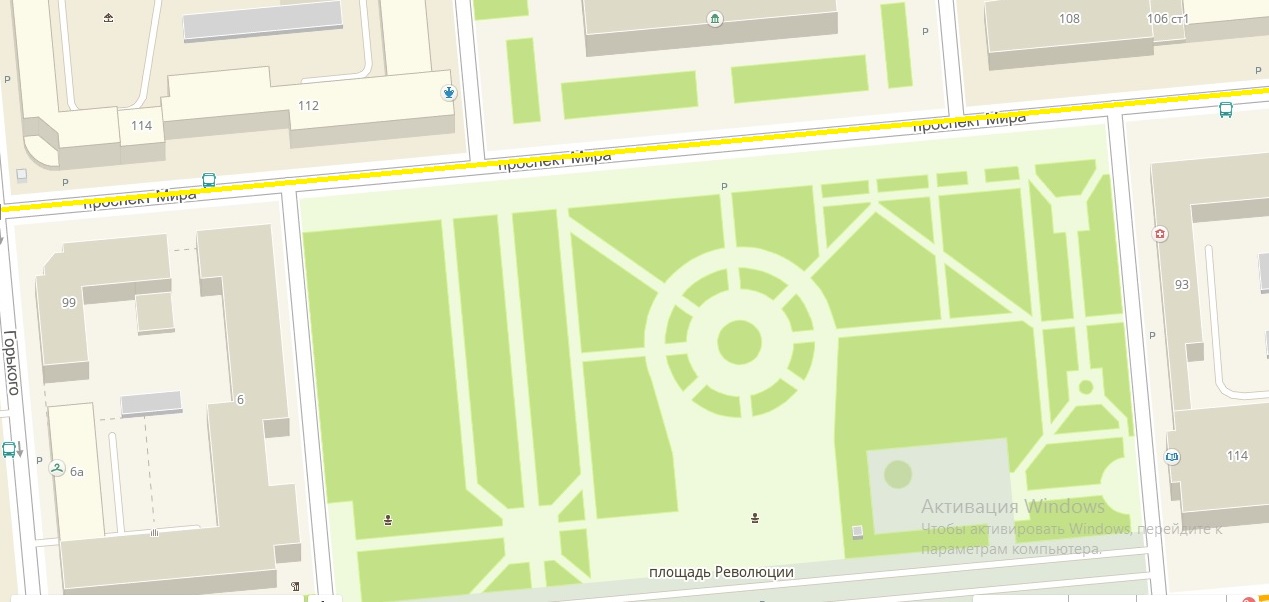 Площадка № 3Площадка модыОтветственная организация – «Siberian Fashion Market», которые традиционно каждый сезон организовывают и проводят Модный маркет в Красноярске. Перед памятником Дзержинскому расположится небольшая сцена, на которой по графику будут выступать музыкальные группы города, хедлайнеры площадки («Твое далеко», «Limebridge») и ди-джеи. Перед сценой будет проходить показ мод.На площадки индустрии моды гости праздника смогут приобрести дизайнерскую одежду и аксессуары от дизайнеров нашего города и Сибири, пообщаться с авторами коллекций, посетить модные показы, мастер-классы, получить консультацию профессиональных стилистов.Так же на площадке будет организована «гаражная распродажа» – каждый желающий сможет принести свои вещи на продажу. Площадка красотыОтветственная организация – школа визажистов и парикмахеров «LEBOX.Beauty» и Арт-мастерская «ЮшинBRO».На площадке будут расположены локации от визажистов, стилистов и парикмахеров, где каждый желающий сможет проконсультироваться у специалистов, сделать себе макияж, укладку, стрижку, побриться (для мужчин) и посетить мастер-классы и лекции.Фото площадка (рядом с памятником фотографу)Ответственная организация – фотостудия «RED».На площадке будут организованы:Фото-галерея от фотографов нашего города;Курсы позирования от модельного агентства «Sisters»;Различные фотозоны, лекции и курсы по фотоискусству, мастер-классы для всех желающих и др.Альтернативные организаторы: «Сибирские бренды», «Индустрия» - событие о моде (Каменка), POMAK make up academy, Фотостудия «Pion &pudra», Фотостудия «Family».Площадка № 4 Танцевальная площадкаОтветственная организация - «A Nice Day», - уникальный проект Сибири, не имеющий аналогов в России и Европе. Альтернативные организаторы: танцевальная студия «Harleen Jokers», танцевальная студия «Evolvers».Площадка должна быть оборудована специальным настилом.На площадке проходят мастер классы, показательные выступления, батл в различных танцевальных направлениях.На площадке будут известные российские и иностранные преподаватели, задающие тенденции в мире танца, йоги и спорта, которые готовы делиться новой, актуальной информацией с гостями праздника. Схема расположения площадок «Индустрия моды и красоты» и «Танцевальная площадка»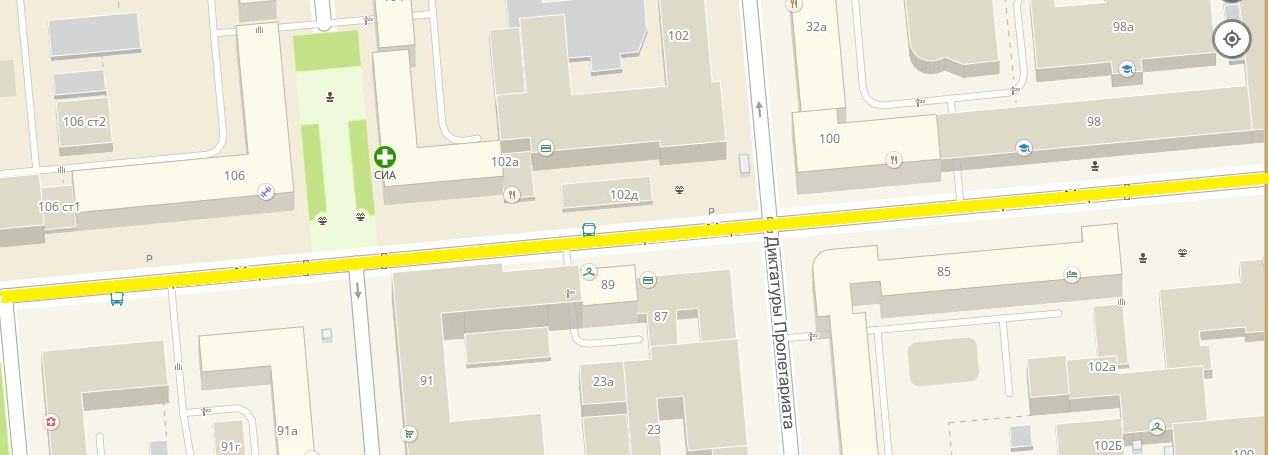 Площадка № 5Площадка театра и киноОтветственный организатор площадки театр – «Театр на крыше».«Театр на крыше» - это проект, который включает в себя не только театральные постановки, но и концерты, вечеринки, мастер-классы и многое другое.Хедлайнер площадки – представление от «Театра на крыше».На площадке будут проводиться мастер-классы по актерскому мастерству, playback театр, Standup, читки для детей и взрослых. На противоположной стороне площадка кино.Ответственный организатор площадки кино – «Дом кино». Будет организован кино-дворик, где по графику будет проходить показ фильмов. Так же будут мастер-классы и лекции по истории кино, режиссуре, сценарному мастерству. Альтернативные организаторы: Театр «Вспышка», «Отдельный театр Пашнина», кинотеатр «Мечта».Схема площадки театра и кино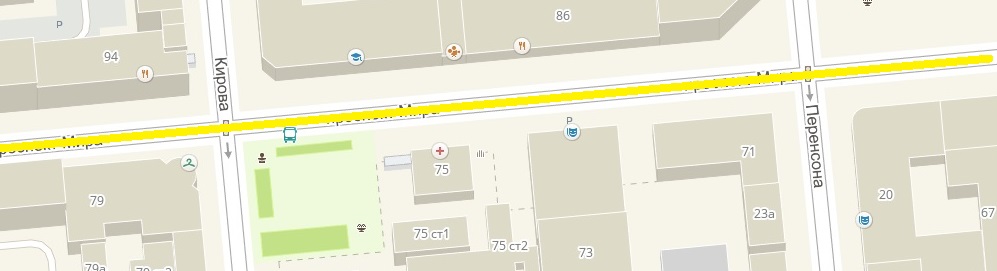 Площадка № 6Образовательная площадкаОтветственные за площадку – ГУО, ГУК, Красспорт, Управление молодежной политики. Ответственные за квесты и квизы– коммерческие организации.На площадке будут организованы квесты и квизы по истории города, лекции и курсы на разнообразные темы, информационные стенды и локации от образовательных учреждений города и секций (школы, институты, курсы и т.д.).Площадка № 7Площадка основ безопасности жизнедеятельности и туризмаПлощадка ОБЖОтветственные за площадку ОБЖ – МВД, МЧС, Минздрав и общественные организации.Для всех желающих будут курсы самообороны, первой помощи, лекции. Площадка туризмаОтветственный организатор – МБУ «Красноярский туристско-спортивный центр», Государственный природный заповедник «Столбы», туристические фирмы и организации города. На площадке будет организована фотовыставка «КРАСОТА СИБИРСКОЙ ПРИРОДЫ». Лекции и курсы на тему туризма, путешествие с детьми. Информационная локация про Красноярские Столбы,про туризм в Красноярском крае и в Сибири. Развлекательные локации по спортивному туризму и от спелеологов. Туристический квиз. Локации от туристических фирм города. 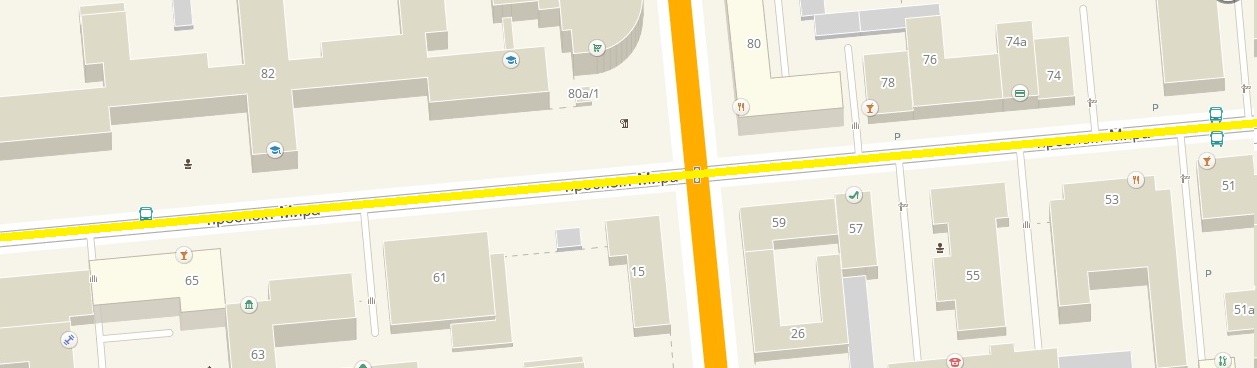 Площадка № 8 Площадь художественного искусстваОтветственный за площадку – ГУК, школа искусств им. Сурикова и «Твори гора», Поздеевка.На площадке будет организована галерея творчества Сурикова и других Красноярских художников. Лекции и мастер классы по живописи, графике, скетчингу и т.п. Квиз и викторины на тему творчества красноярских живописцев. Локация стритарта (выставка, соревнования). В сквере им. Сурикова подготовят мольберты и по графику будут проходить занятия по живописи.Площадка № 9 Площадка Универсиады 2019Ответственный за площадку – исполнительная дирекция Универсиады 2019. На площадке будут развлекательные локации, информационные стенды, мастер классы, план проект универсиады, товары универсиады, общение с приглашенными гостями в шатре Универсиады, автограф сессия с олимпийцами, лекции. Площадка № 10 Медиа площадкаОтветственные за площадку – медиа города, такие как «Прима», «ТВК», «Авторитетное радио», «Европа плюс».На площадке будет организована выездная студия, гдебудет проходить общение с гостями (с представителями каждой площадки и хедлайнерами праздника) в студии в онлайн режиме, с трансляцией на канал или на радио. Прямые включения с площадок, интервью  с прохожими. Развлекательные локации.Схема площадок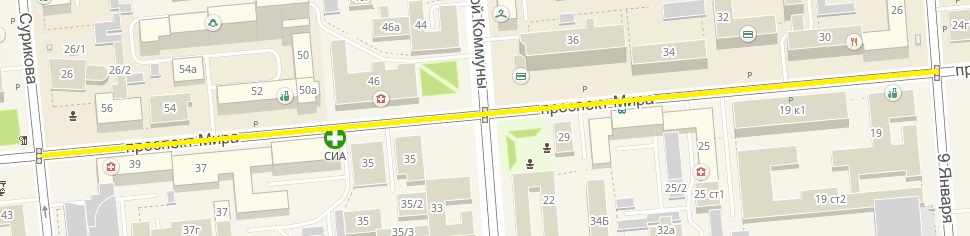 Площадка № 11Развлекательная площадьОтветственные за площадку – Управление Молодежной Политики, коммерческие эвент-агентства, Профессиональная Лига Силового Экстрима, Мотоклуб «Wildsiberians».На площадке будут различные настольные игры, большой твистер, автоматы, соревнования по играм, шахматы, развлекательные квесты, испытания, лабиринт, комната страха, виртуальная реальность, аниматоры, шоу программа и т.д. Будет представлена авто и мото-выставка.Пройдет Открытый кубок Сибири по силовому экстриму «Силачи Енисея» - самые сильные люди города и Сибири покажут свои возможности и померяться силой! Площадка № 12Основная сценаОрганизаторы площадки – Администрация города.Хедлайнер праздника по случаю Дня города – российский музыкант БАСТА (Проводили опрос среди горожан).Один из самых популярных современных исполнителей.В апреле 2017 года впервые в истории России музыкант Баста провел концерт в 360°, тем самым собрав аншлаг на площадке спортивного комплекса «Олимпийский» — 36 тысяч зрителей.В заключение праздника – фейерверк.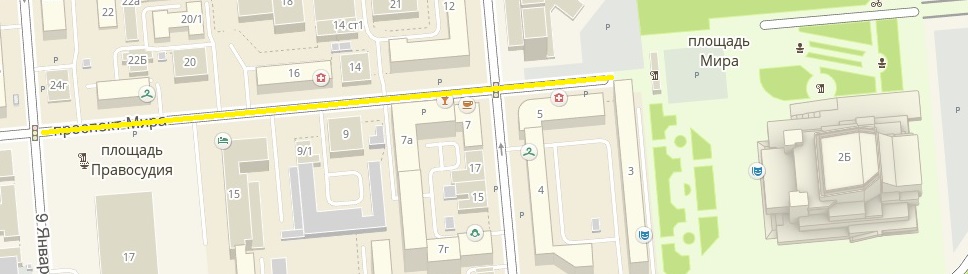 Площадка № 13Площадки в городских Дворцах КультурыОтветственный организатор - городские Дворцы культуры. Каждая ответственная организация должна подготовить площадку для празднования дня города, в соответствии с основной концепцией. В подготовке площадки обязательно должны участвовать общественные организации района. Приветствуется поддержка крупных районообразующих предприятий города. Площадка должна включать все атрибуты, перечисленные в описании проекта. Важна курирующая роль основных организаторов.